告知函致采购人及潜在供应商：本代理公司的采购文件将严格执行“黑龙江省财政厅关于进一步加大政府采购支持中小企业力度的通知（黑财采〔2023〕1号）”文件要求，具体实施细则详见文件内容，下附文件！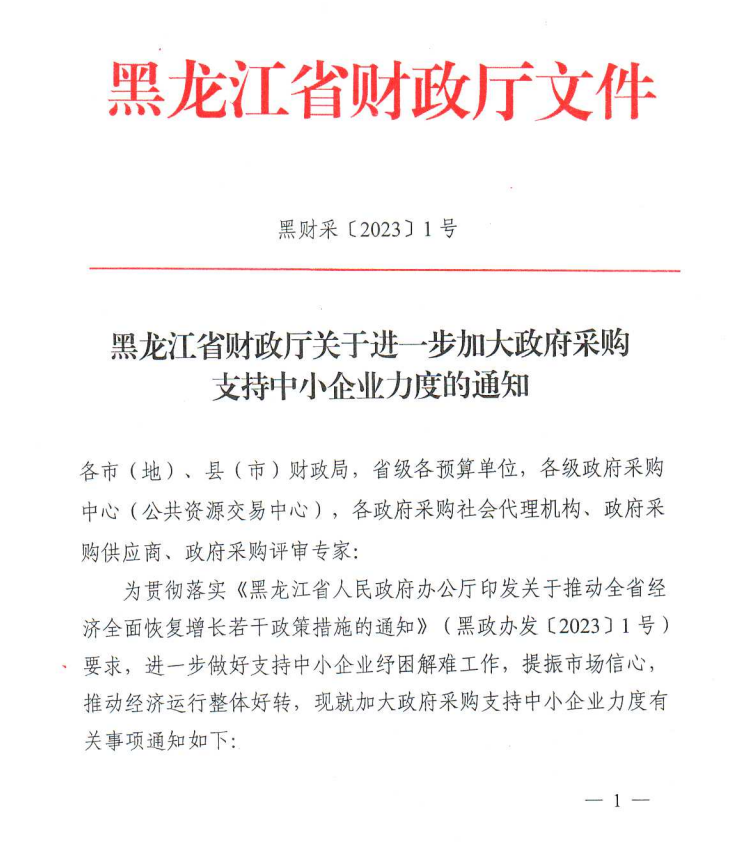 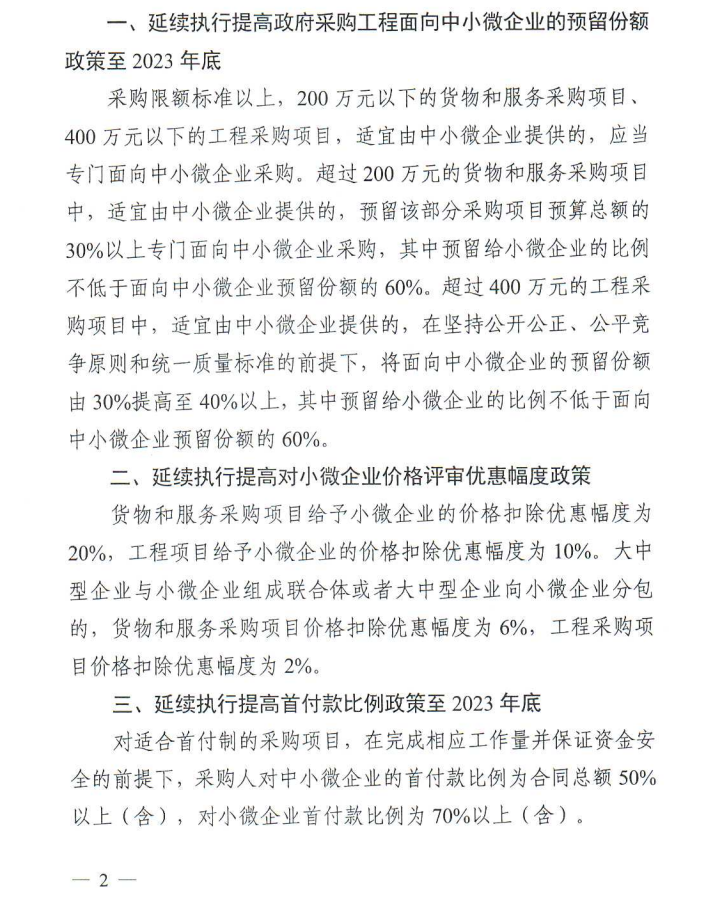 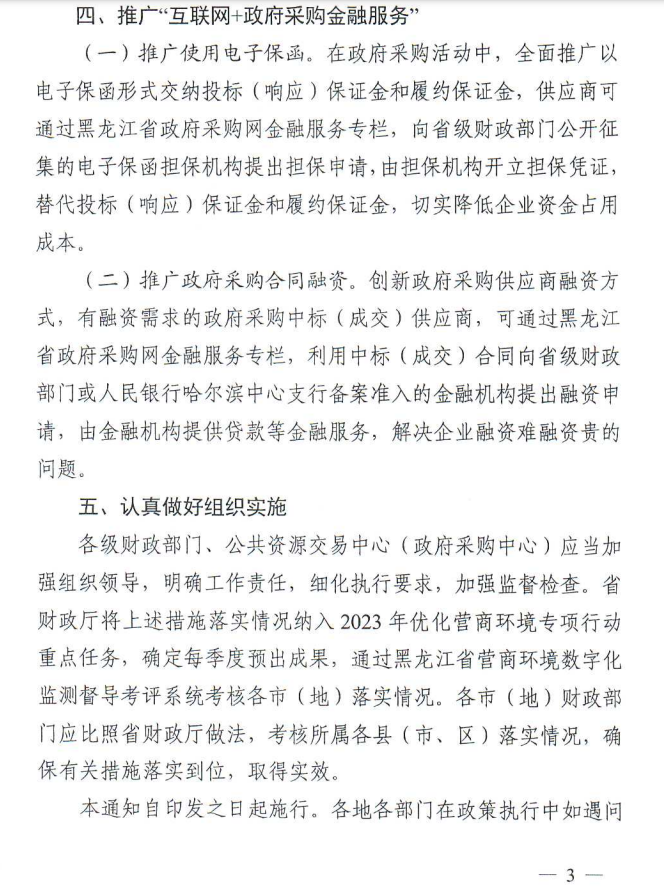 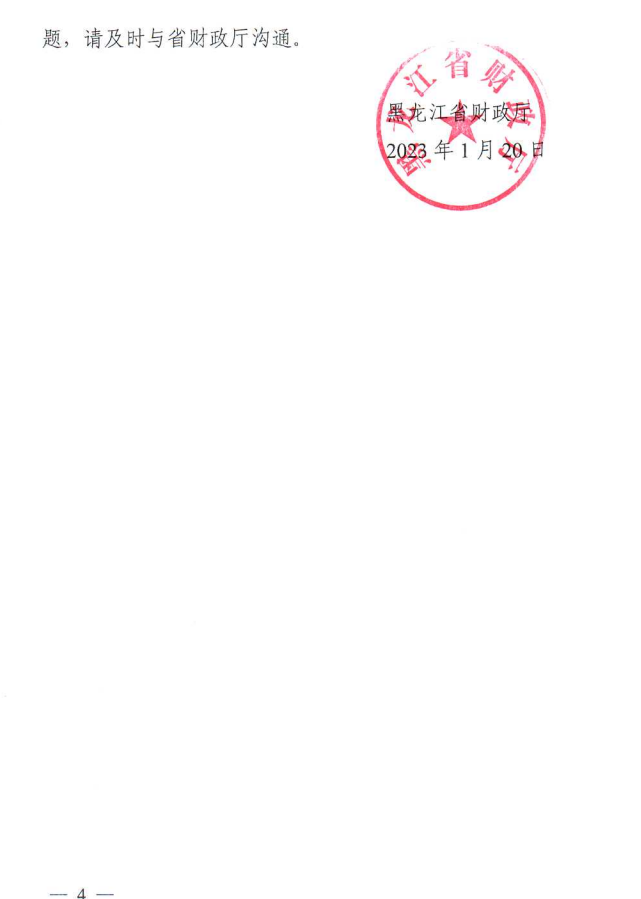 